План-конспектзанятия по образовательной программе “Творчество души”Детское объединение “Рукодельница”Возраст детей – 9-11 лет (2 год обучения)Тема: «Декоративный веер»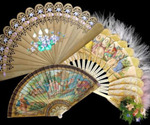                                               Разработала        				        педагог ДОКняжева Наталья ЕвгеньевнаГ.Новый Уренгой2017годТема: «Декоративный веер»Цель:  формирование основ эстетической культуры через развитие исторической памяти; развитие творческих способностей и задатков учащихся.Задачи:Обучающие:   изучить народные традиции, связанные с историей веера, научить работать с разным материалом  при создании выразительных образов.
Развивающие: способствовать развитию ручной умелости, конструктивных умений, творчества и способности к преобразованию материалов.
Воспитательные: на народных традициях воспитывать чувство уважения к обычаям разных  народов, интерес к народно-прикладному творчеству.Категория обучающихся: дети 9-11 летОборудование:наглядно-демонстрационный материал, Инструменты и материалы: одноразовые вилки, СД диск, тесьма, атласные ленты, цветы, бусины, клей ПВА, клеевой пистолет, ножницы.компьютер и легкая музыка, Тип занятия: комбинированный.Методы обучения: словесные – рассказ, беседа, стихи,наглядные – демонстрация образцов вееров и приемов работы, просмотр презентации; практические; ИСПОЛЬЗУЕМАЯ ЛИТЕРАТУРА:1. Alexander Helene. Веера как предмет декоративно-прикладного искусства и аксессуар одежды. London, 1984.2. Верещагин В. Веера и грация. СПб., 1910.3. «Западно-европейские веера XVIII-XIX вв.» Каталог временной выставки Государственного Эрмитажа. Л., 1970.4. Червяков Александр. История вееров с конца XVIII по начало ХХ века. Предисловие Карла Лагерфельда. [французский язык]. Париж, 1998.5. Кирсанова Р.М. Костюм в русской культуре XVIII — первой половине XX века. Опыт энциклопедии. М., 1995.ХОД ЗАНЯТИЯ:Организационный моментПедагог:  Доброе утро, ребята! Здравствуйте, уважаемые гости! Прежде, чем я назову тему нашего занятия, я предлагаю послушать стихотворение Марины БайковойОткроешь веер черный с серебром,
Игра закончилась, пора тебе признаться,
И эта связь туманным миражом
Уже не будет в стеклах отражаться...

За ширмой перьев спрячешь глаз печаль,
Скрывая слезы, наберись терпения...
Твой веер - очень важная деталь
Твоей защиты - перевоплощение...

Игрушка, неотъемлемая часть -
Оружие для женского кокетства,
И взмахами его, скрывая страсть,
Для флирта - неожиданное средство...

Искусство веера - признание в любви,
Без слов и писем - дуновеньем ветра,
Сияньем глаз, изгибами брови,
Отточено в веках до миллиметра...

Раскрытый веер - "я тебя люблю",
Полураскрыт, опущен - "невозможно"...
С наклоном головы - "благодарю",
Закрытый - "я в сомненье, осторожно"...

Слежу глазами за твоей игрой!
Волшебный танец исполняют руки...
И рукоятью - жест перед собой...
Закроешь веер в знак твоей разлуки...


Педагог: Ребята, назовите главного героя этого стихотворения.Дети: отвечаютПедагог: Правильно. Это веер. Вот вы и назвали тему нашего занятия. Я люблю красивые старинные вещи. А кто их не любит? Вот, например, веер. С чем у вас ассоциируется эта изящная безделушка? Мне сразу представляются томные восточные красавицы, гибкие танцовщицы и изнеженные придворные дамы…В современном мире кондиционеров и электрических вентиляторов, деловых костюмов и красивых, но практичных платьев веерам нет места, ни как средству создания прохлады, ни даже как аксессуару. Эти изящные вещицы превратились в предметы коллекционирования, настенные украшения, детали карнавальных и театральных костюмов или атрибуты фэн-шуй. А ведь еще сто с небольшим лет назад ни одна модница не могла обойтись без веера.Педагог:  Как вы  думаете,  откуда  произошло слово веер?(- Слово веер произошло от глагола “веять” – дуть, обдавать потоком воздуха.
- Веер – это устройство, чаще складное, из бумаги, ткани, кости, дерева, перьев, кружева (нередко отделанное росписью, инкрустацией, сквозной резьбой). Ребята, что вы знаете о веере? - А из чего изготавливали веера?- Какие веера есть у вас дома?Дети: отвечаютПедагог: Правильно.Молодцы! А сейчас я вас немного познакомлю с историей возникновения веера.Япония, три тысячи лет назад: жаркое лето, солнце жжет немилосердно, ни ветерка... В парке императорского дворца такой зной, что нельзя дышать. Все застыло в сонной неподвижности, и только прохладная вода из фонтана успевает немного оживить Вон Ванк, молодую императрицу. Сцена вполне обычная... Освежившись, Вон Ванк обмахивает себя большим зеленым листом. На ее лице – улыбка облегчения, она довольна своей идеей. Идея маленькая, но гениальная, которой суждено было пройти долгий путь в истории обычаев. Так был открыт веер – по крайней мере, согласно японской легенде.Происхождение веера до сих пор точно не установлено. И китайцы, и индийцы утверждают, что они начали пользоваться веером задолго до японцев. Одно мы знаем точно – с момента своего появления веер проделал блестящую карьеру. Из листа он быстро превратился в изящный дорогостоящий предмет, сохраняя при этом форму листа. Из средства охлаждения он превратился в символ власти – были времена, когда им могли пользоваться только знатные люди. Особенное значение вееру придавали в сложных японских церемониях. У каждого веера было свое предназначение – веер для дворца, веер для войны, веер для танцев веер для сопровождения чайной церемонии.Ассирийцы и египтяне считали веер символом власти и рая. Можно вспомнить Клеопатру, которая любила нежиться на берегу Нила, охлаждаемая легким искусственным бризом, создаваемым с помощью величественных царских вееров. Почитателями вееров стали и греки, и римляне. Веер поднялся до вершины Олимпа, вошел в мифологию весьма нежным образом – как атрибут богини любви Афродиты. В Риме его называли «флабелум». Там делали веера с очень длинной ручкой, что иногда требовало использования «флабелиферов», то есть рабов, изучивших искусство размахивать веером грациозно и деликатно. Не каждый умел пользоваться им хорошо, и это создало новую профессию.Однажды молодой гейше пришла в голову идея сделать веер раскладным. Из листа рисовой бумаги она сделала гармошку, чем облегчила страдания своего заболевшего покровителя. А в Китае известная фаворитка императора Пак Чиею в 32 году до нашей эры написала стихотворение на своем роскошном веере. При похолодании она этот веер прятала, и с этого момента «осенний веер» стал поэтическим образом воспоминания.На Дальнем Востоке нескладывающимися веерами пользовались только женщины, складывающимися – только мужчины. Форма и размер веера менялись каждый год вместе с модой, но количество раскладывающихися палочек (пластинок) всегда было четным у китайцев и нечетным – у японцев.Завоевание ЕвропыКакова судьба веера в Европе после заката Римской Империи? Сведения скудны и запутанны. В XVI веке история немного проясняется, поскольку это был золотой век живописи, и у знатных дам стало модным заказывать великолепные портреты. Многие из них позировали со своими любимыми веерами. Именно эти портреты дают представление о тогдашней моде на веер.Наряду со складывающимися веерами из пергамента, использовались разноцветные веера из перьев павлина или страуса. Веер носили подвешенным к поясу при помощи золотой цепочки. Но настоящий бум был впереди. В XVII веке появились веера из кружева, украшенные зеркальцем или драгоценными камнями; веера в стиле «бризе», сработанные из тонких, изящно обработанных пластинок слоновой кости, поддерживаемых вверху с помощью натянутой ленты, а внизу перстнем. Украшения становились все более фантастическими, на веерах писали настоящие художественные миниатюры. Все больше использовались драгоценные камни, золото, серебро, эбеновое дерево, перламутр, панцирь черепахи. В 1673 году Людовик XIV учредил корпорацию мастеров по изготовлению вееров, творения которых шли нарасхват у парижских кокеток. Эти салонные дамы, по словам Мольера, были просто «смешными фантазерками», скрывавшими тщательно расписанные лица за «ширмами целомудрия».ВеероманияНо наибольший расцвет веера пришелся на XVIII век. Соучастник женского кокетства, он превратился в тайное оружие соблазна, за его легким крылом скрывались томные взгляды. Веер стал средством общения. Он давал возможность говорить о многом более красноречиво и с меньшим риском. Тогдашнее высшее общество, живущее лихорадочной светской жизнью, испытывало постоянную потребность в ухаживании, комплиментах, в рассказах о любовных приключениях. Это было известно Гольдони, который в своих комедиях использовал возможности игры двусмысленностей посредством этого нового любовного инструмента.В XVIII веке, веке свободных нравов, также были созданы новые веера: с пикантными рисунками, запрещенными для детей; со стратегическими дырочками, которые позволяли незаметно наблюдать за людьми; со сложными механизмами, посредством которых дама могла выразить свое согласие, назначить час встречи, и эти действия не были понятны другим. Для серьезных людей были серьезные веера, расписанные знаменитыми художниками, о которых коллекционеры спорят до сих пор.В XIX и XX веках веер вернулся к своей прежней роли – стал средством для охлаждения, для создания легкого искусственного ветра в знойные летние ПовторениеПедагог:  Ребята, давайте вспомним, какие бывают веераДети: отвечают   (Круглые или овальные с ручкой,полуокруглые, прямоугольный флажек на древке).Педагог: На наше занятие я принесла вам веера. Посмотрите, сколько их много, и это далеко не все виды вееров. А теперь, буквально за минуту, сделайте мне веер.Дети: выполняют задание. (складывают из листа бумаги)Педагог:  Все верно. Посмотрите еще раз на наши веера. Ответьте, чем современный веер отличается от веера прошлых летДети: отвечают.Физкультминутка Мы на плечи руки ставим, 
Начинаем их вращать. 
Так осанку мы исправим. 
Раз-два-три-четыре-пять! (Руки к плечам, вращение плечами вперёд и назад.) 
Руки ставим перед грудью, 
В стороны разводим. 
Мы разминку делать будем 
При любой погоде. (Руки перед грудью, рывки руками в стороны.) 
Руку правую поднимем, 
А другую вниз опустим. 
Мы меняем их местами, 
Плавно двигаем руками. (Одна прямая рука вверх, другая вниз, плавным 
движением одна рука опускается, а другая одновременно — поднимается.) 
А теперь давайте вместе 
Пошагаем все на месте. (Ходьба на месте.) Педагог: Ребята, ответьте, пожалуйста:-  Как вам работалось на нашем занятии?-Что нового Вы для себя узнали?- Что Вам понравилось на занятии?-Может, что-то не понравилось?Дети: (отвечают)Вы сегодня замечательно поработали. Позвольте закончить наше занятие таким стихотворением:Мой веер изящен и лёгок,  послушен ему ветерок.  Ах, дамы! Пусть воздух немного обдует вам пудру со щёк. Послушная штучка такая.  Мой пленник! Гуляю я с ним.  Пусть вам он лицо приласкает хоть чуть дуновеньем своим.Педагог:.Вот закончился урок,Все убрать нам нужно в срок,Мусор быстро уберёмИ все вещи соберём! – Сейчас я прошу вас убрать свое рабочее место.  (Уборка рабочих мест.)Мелькают дни, летят года,Века сменяются веками.Но люди не забудут никогда,Что сами рукотворно создавали!Всем спасибо! Мне было сегодня очень приятно работать с такими умными, умелыми, талантливыми ребятами. До свидания!УПРАВЛЕНИЕ ОБРАЗОВАНИЯАДМИНИСТРАЦИИ ГОРОДА НОВЫЙ УРЕНГОЙМУНИЦИПАЛЬНОЕ БЮДЖЕТНОЕ ОБРАЗОВАТЕЛЬНОЕ УЧРЕЖДЕНИЕДОПОЛНИТЕЛЬНОГО ОБРАЗОВАНИЯ ДОМ ДЕТСКОГО ТВОРЧЕСТВА(МБОУ ДО Дом детского творчества, МБОУ ДО ДДТ)Практическая работаПедагог: С историей веера мы познакомились. Предлагаю открыть творческую мастерскую по изготовлению веера не из бумаги, картона, дерева, а из вилок .- Работать вы будете по технологической карте, - Прежде чем вы приступите к работе, вспомним технику безопасности при работе с клеем, ножницами Меры безопасности при работе с ножницами
На стол кладу я ножницы 
Кольцами к себе.

Передаю я ножницы
Кольцами к тебе.

Сомкнутыми ножницы 
Должны лежать всегда.

Положишь их разомкнутыми –
Может быть беда.Меры безопасности при работе с клеем
С клеем обращайтесь осторожно. Клей ядовит.Нельзя, чтобы клей попадал на пальцы рук, лицо, особенно глаза.При попадании клея в глаза надо немедленно промыть их в большом количестве воды.При работе с клеем пользуйся салфеткойПедагог :познакомимся с техникой выполнения веера:- вырезаем из картона два полукруга; или разрезаем СД диск пополам- на первый полукруг наклеиваем с помощью клея “Момент” пластиковые вилки (веером);- сверху приклеиваем второй полукруг, получился веер;Педагог: А теперь давайте встанем и немного отдохнемПрактическая работаПедагог: С историей веера мы познакомились. Предлагаю открыть творческую мастерскую по изготовлению веера не из бумаги, картона, дерева, а из вилок .- Работать вы будете по технологической карте, - Прежде чем вы приступите к работе, вспомним технику безопасности при работе с клеем, ножницами Меры безопасности при работе с ножницами
На стол кладу я ножницы 
Кольцами к себе.

Передаю я ножницы
Кольцами к тебе.

Сомкнутыми ножницы 
Должны лежать всегда.

Положишь их разомкнутыми –
Может быть беда.Меры безопасности при работе с клеем
С клеем обращайтесь осторожно. Клей ядовит.Нельзя, чтобы клей попадал на пальцы рук, лицо, особенно глаза.При попадании клея в глаза надо немедленно промыть их в большом количестве воды.При работе с клеем пользуйся салфеткойПедагог :познакомимся с техникой выполнения веера:- вырезаем из картона два полукруга; или разрезаем СД диск пополам- на первый полукруг наклеиваем с помощью клея “Момент” пластиковые вилки (веером);- сверху приклеиваем второй полукруг, получился веер;Педагог: А теперь давайте встанем и немного отдохнем
Педагог: Немного отдохнули. Продолжим работать. - протянуть ленту кружева через зубчики вилочек.- украшаем бусами, пайетками, искусственными цветами;- на полукруге можно  выложить композицию из цветов.Итог урока 